Nom ………………………………………			Prénom……………………………………..Date de naissance ………………….		EST-CE UN RENOUVELLEMENT AU Tennis Padel Club AGASC ……… OUI/NONSi NON éventuellement précédent club : …………………... Et précédent numéro de licence…………………….ADRESSE : …………………………………………………………………………………………………………………………………………….CODE POSTAL : ………………..		VILLE : ……………………………………..TEL : Portable ………………………….		Domicile : ……………………………	Email : …………………………………………………….....................@...............................................Classement actuel : ……………………………………….Meilleur classement : ……………………………………Nombre d’années de tennis : ……………………….L’Ecole de Tennis est un forfait annuel. En cas d’intempéries, un minimum de 29 cours est assuré dans le cadre de l’Ecole de Tennis.Aucun remboursement ne pourra être effectué, sauf sur présentation d’un certificat médical d’inaptitude à la reprise du tennis.CRENEAUXTARIFSLICENCE (Obligatoire)Remise éventuelle : TOTAL : Chèque(s) Espèces Chèques vacancesCoupons sportCBLe prix comprend 29 cours par an. Padel en supplément.Tennis Padel Montaleigne AGASC1, chemin de l’estelle06800 Cagnes sur mer04.93.31.70.89Date : 							Signature : FICHE D’INSCRIPTION  TENNIS PADEL MONTALEIGNE AGASCECOLE DE TENNIS ADULTES 2022-2023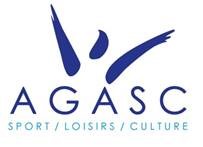 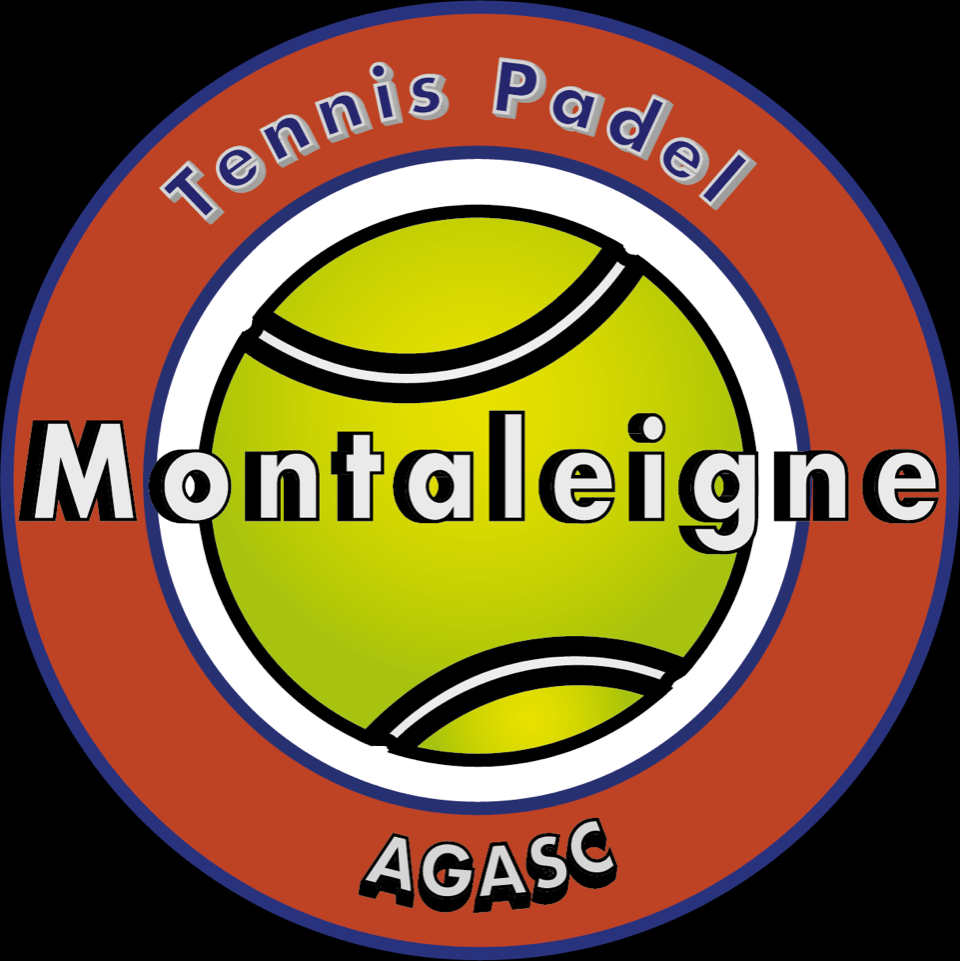 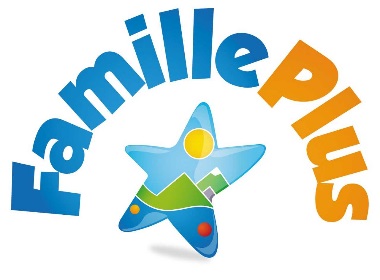 MATINSOIRMERCREDI9h30-11h11h-12h3018h30-20h19h-20h30LUNDI/MARDI/JEUDI/VENDREDI17h30-19h19h-20h30SAMEDI10h-11h3011h30-13hLUNDI/MARDI/MERCREDI/JEUDIVENDREDI/SAMEDI1h30 Laurentins 370€        1h30 Non Laurentins 390€PACK ECOLE DE TENNIS ADULTESLaurentins 530€Non Laurentins 550€ADULTES32€